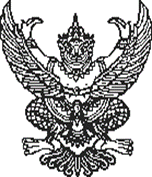 ที่  นม  ๙๙๖๐๑/400                                                 ที่ทำการองค์การบริหารส่วนตำบลหนองไม้ไผ่                                                   	                                                                  อำเภอหนองบุญมาก  นม  ๓๐๔๑๐                                                   25  กรกฎาคม  ๒๕63เรื่อง  ขอส่งผลการสำรวจแหล่งน้ำที่มีปัญหา เรื่อง น้ำสีย เรียน  นายอำเภอหองบุญมาก สิ่งที่ส่งมาด้วย	แบบรายงานแหล่งน้ำที่มีอยู่ในเขตตำบลหนองไม้ไผ่                  เนื่องด้วยทางองค์การบริหารส่วนตำบลหนองไม้ไผ่  ได้รับหนังสือจากอำเภอหนองบุมาก  เรื่อง  ให้ทางองค์การบริหารส่วนตำบลหนองไม้ไผ่สำรวจแหล่งน้ำสาธารณะที่มีปัญหา  เรื่องน้ำเสีย ที่มีในเขต ตำบลหนองไม้ไผ่        ทางองค์การบริหารส่วนตำบลหนองไม้ไผ่ ได้ทำการออกสำรวจเป็นที่เรียบร้อยแล้ว  แหล่งน้ำสาธารณะที่มีปัญหา  เรื่อง น้ำเสีย ในพื้นที่ของตำบลหนองไม้ไผ่  ไม่มีปัญหาเรื่องน้ำเสียเลย รายละเอียดตามสิ่งที่ส่งมาด้วย นี้         จึงเรียนมาเพื่อโปรดทราบ	ขอแสดงความนับถือ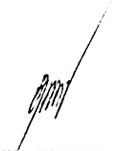  (นายอานนท์  หาญสูงเนิน)                                 นายกองค์การบริหารส่วนตำบลหนองไม้ไผ่สำนักงานปลัด / งานเกษตรโทรศัพท์(โทรสาร) ๐๘๖-๔๖๙๕๖“ยึดมั่นธรรมาภิบาล บริการเพื่อประชาชน ”แบบฟอร์มรวบรวมบัญชีอ่างเก็บน้ำขนาดกลาง/เล็กในตำบลหนองไม้ไผ่อำเภอหนองบุญมาก จังหวัดนครราชสีมา                                           																															          ลงชื่อ..................................                                                                                                                                                                                                                                                                                              (นายพรวัฒน์  โพธิ์สูง )   ที่ชื่ออ่างเก็บน้ำหน่วยงานที่ตั้งที่ตั้งที่ตั้งที่ตั้งความจุ  ล้าน.ลบ.ม.ก่อสร้างเมื่อ พ.ศ.ก่อสร้างเมื่อ พ.ศ.ผู้รับผิดชอบ รายงานสถานการณ์ ผู้ใหญ่บ้าน/กำนันผู้รับผิดชอบ รายงานสถานการณ์ ผู้ใหญ่บ้าน/กำนันหมายเหตุที่ชื่ออ่างเก็บน้ำหน่วยงานลาส ฯลองฯตำบลอำเภอความจุ  ล้าน.ลบ.ม.สร้างเสร็จชื่อ-สกุลเบอร์โทร1อ่างหนองชายแจว  อบต.หนองไม้ไผ่14.665507102.309172หนองไม้ไผ่หนองบุญมาก6483225392540นายทองดำ  ไข่กระโทก 080-46555012หนองกัดลิ้น        “14.648749102.305986      “      “1200425402540นางทอรุ้ง  บุตะเขียว      087-24103263หนองหิน        “14.649896102.281342       “      “2007525402540นางสกุล  พาขุนทด080-72506114หนองไผ่        “14.664605102.276278       “      “  546125412541นางทวี  ต่ายกระโทก080-73957395หนองไข่เน่า        “14.661049102.270232       “      “  173025402540นางทวี  ต่ายกระโทก080-73957396หนองสนวน        “14.670349102.309403      “      “1231625402540นายชัยวัฒน์ จีนสูงเนิน086-01614087หนองสะแก        “14.650091102.311009      “      “    9582540 2540นายสมหวัง  สุบงกช086-14270808อีสานเขียว        “14.661174102.311557      “      “1212025402540นส.สุภาพรภาคย์กระโทก099-93817699หนองโพธิ์        “14.654043102.271771      “      “3482725402540นางทวี  ต่ายกระโทก080-739573910สระวัดบ้านหนองตะลุมปุ๊ก        “      “       “11